Extended DataThe effect of cumulative early life adversities, and their differential mediation through hair cortisol levels, on childhood growth and cognition: Three-year follow-up of a birth cohort in rural IndiaDebarati Mukherjee, PhD1*, Sunil Bhopal, PhD2,3*, Supriya Bhavnani, PhD4, Kamal Kant Sharma, MSc4, Reetabrata Roy3,4, Gauri Divan, MRPCH4, Siddhartha Mandal, PhD5, Seyi Soremekun, PhD3,6,7, Betty Kirkwood, FMedSci3, Vikram Patel, FMedSci4,8,9#.* Joint first authors# Corresponding author: Prof. Vikram Patel; Email: vikram_patel@hms.harvard.edu(Extended Data) Fig. 1. Summary of games on Developmental Assessment on an E-Platform (DEEP) to test cognition in preschool childrenDEEP comprises 9 games to test various components of cognition such as processing speed, manual coordination, response inhibition, divided attention, reasoning, visual form perception, visual integration and working memory. This figure lists the game names, example screenshots and main instructions for gameplay on DEEP. 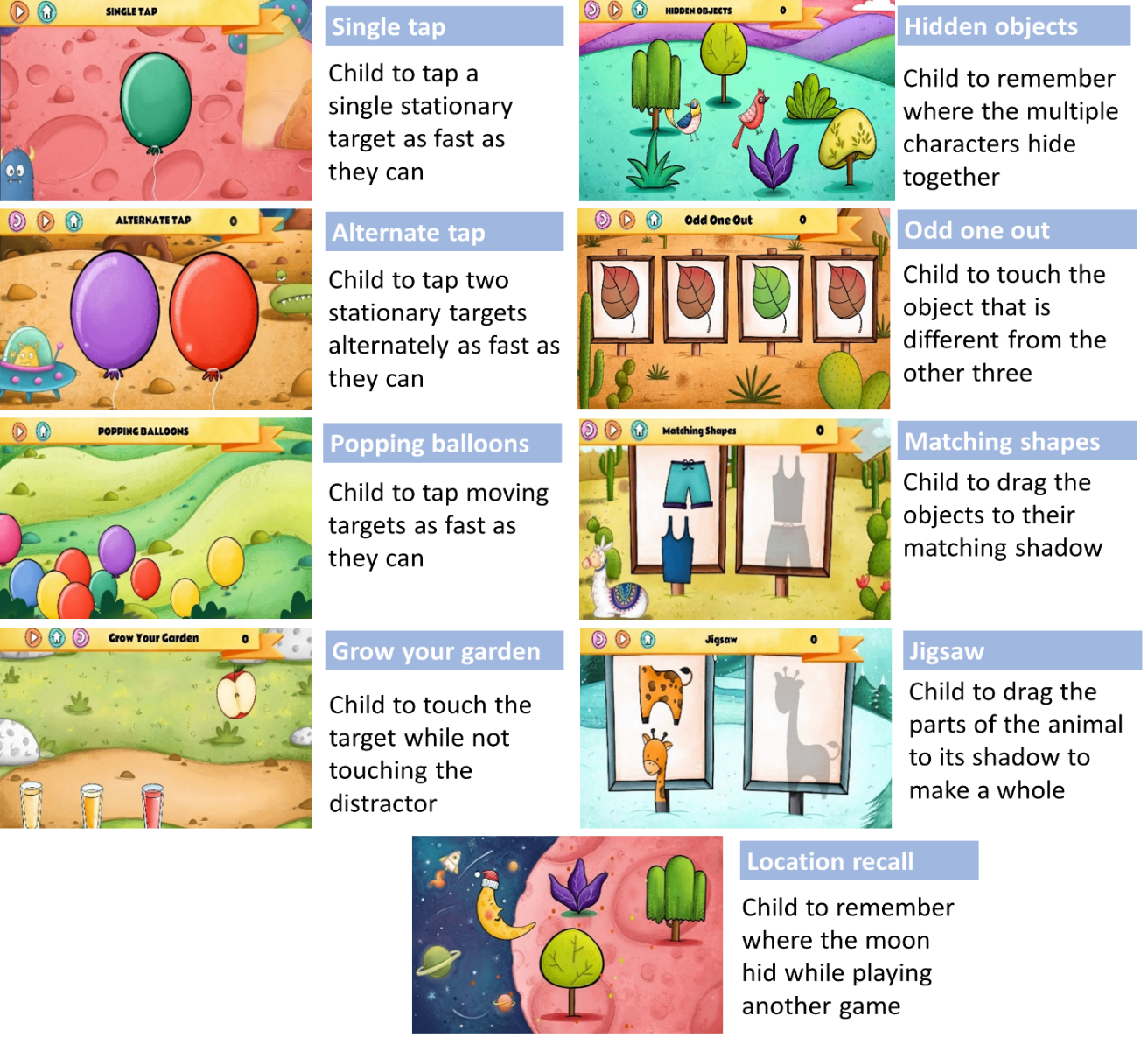 (Extended Data) Table 1: Association between cumulative adversity (total score and quintiles) measured at 12 months and growth and cognition (DEEP) measured at 3-years (N = 1124)*represents that some participant data was imputed (see Supplementary Table 1 for details). (Extended Data) Table 2: Association between domain specific adversity scores and child outcomes (N = 1124)Association estimates were computed from mixed-effects linear regression models adjusted for gender and age at 36-month assessment, with cluster as the random effect and intervention allocation arm as the fixed effect. (Extended Data) Table 3: Association between chronic stress as measured by log hair cortisol levels at 12 months and growth and cognition measured at 3-years (N = 607)Association estimates were computed from mixed-effects linear regression models adjusted for gender and age at 36-month assessment, with cluster as the random effect and intervention allocation arm as the fixed effect. Total Adversity Scoren*DEEP z-scoreDEEP z-scoreAnthropometry z-scoreAnthropometry z-scoreAnthropometry z-scoreAnthropometry z-scoreTotal Adversity Scoren*Mean score95% CIWeight-for-age95% CIHeight-for-age95% CI01020.30(0.09, 0.52)-0.95(-1.13, -0.77)-1.15(-1.34, -0.97)11800.21(0.03, 0.38)-1.17(-1.31, -1.03)-1.29(-1.44, -1.15)21940.07(-0.11, 0.24)-1.33(-1.46, -1.19)-1.49(-1.63, -1.34)31780.13(-0.05, 0.31)-1.33(-1.48, -1.19)-1.48(-1.64, -1.33)4154-0.07(-0.25, 0.12)-1.49(-1.64, -1.33)-1.65(-1.82, -1.49)5108-0.17(-0.38, 0.05)-1.64(-1.82, -1.46)-1.88(-2.08, -1.68)683-0.32(-0.57, -0.08)-1.69(-1.89, -1.49)-1.96(-2.17, -1.74)744-0.27(-0.60, 0.07)-1.72(-2.00, -1.44)-1.91(-2.21, -1.61)8+80-0.43(-0.66, -0.20)-2.00(-2.20, -1.80)-2.16(-2.38, -1.95)Decrease per adversityDecrease per adversity-0.08(-0.11, -0.06)-0.11(-0.13, -0.09)-0.12(-0.14, -0.09)p-trendp-trend<0.001<0.001<0.001<0.001<0.001<0.001Adversity factors PCA (quintiles)10.20(0.03, 0.37)-1.07(-1.19, -0.95)-1.25(-1.38, -1.12)Adversity factors PCA (quintiles)20.21(0.04, 0.37)-1.25(-1.37, -1.13)-1.36(-1.49, -1.23)Adversity factors PCA (quintiles)30.05(-0.11, 0.20)-1.39(-1.51, -1.27)-1.57(-1.70, -1.44)Adversity factors PCA (quintiles)4-0.08(-0.24, 0.08)-1.52(-1.64, -1.40)-1.70(-1.83, -1.57)Adversity factors PCA (quintiles)5-0.36(-0.52, -0.20)-1.83(-1.95, -1.71)-2.05(-2.18, -1.92)Decrease per quintile (linear)Decrease per quintile (linear)-0.14(-0.18, -0.10)-0.2(-0.2, -0.1)-0.2(-0.2, -0.2)p-trendp-trend<0.001<0.001<0.001<0.001<0.001<0.001Adversity typeNo. factorsNo. factorsRangeDEEP36m WAZ36m HAZSESSES60-6Mean with 0 factors (95% CI)-0.01 (-0.25, 0.23)-1.20 (-1.29, -1.11)-1.32 (-1.42, -1.21)SESSES60-6Change with increasing factors (95% CI)-0.19 (-0.24, -0.14)-0.17 (-0.22, -0.13)-0.21 (-0.26, -0.17)SESSES60-6p for slope<0.001<0.001<0.001Maternal stressMaternal stress60-4Mean with 0 factors (95% CI)-0.09 (-0.35, 0.16)-1.28 (-1.38, -1.18)-1.47 (-1.59, -1.35)Maternal stressMaternal stress60-4Change with increasing factors (95% CI)-0.09 (-0.16, -0.03)-0.14 (-0.21, -0.08)-0.09 (-0.16, -0.02)Maternal stressMaternal stress60-4p for slope0.007<0.0010.008RelationshipRelationship40-3Mean with 0 factors (95% CI)0.06 (-0.20, 0.32)-1.13 (-1.24, -1.03)-1.32 (-1.45, -1.20)RelationshipRelationship40-3Change with increasing factors (95% CI)-0.18 (-0.25, -0.10)-0.25 (-0.32, -0.18)-0.22 (-0.29, -0.15)RelationshipRelationship40-3p for slope<0.001<0.001<0.001ChildChild60-5Mean with 0 factors (95% CI)-0.13 (-0.39, 0.12)-1.29 (-1.40, -1.18)-1.42 (-1.55, -1.29)ChildChild60-5Change with increasing factors (95% CI)-0.01 (-0.07, 0.05)-0.10 (-0.15, -0.04)-0.14 (-0.19, -0.08)ChildChild60-5p for slope0.767<0.001<0.001Log hair cortisolDEEP-z-scoreWAZHAZβ-coef (95% CI)-0.09 (-0.16, -0.01)-0.078 (-0.15, - 0.004)-0.12 (-0.20, - 0.04)p-value0.040.1420.005